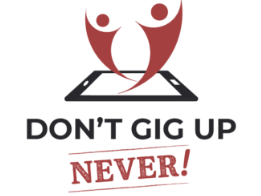 FINAL CONFERENCE(HYBRID)7th July 2023 | h. 9:30-12:00 CETOn-site: UIL Nazionale, Via Lucullo 6 – Sala Congressi “Bruno Buozzi” (6th floor)Online: Zoom – registration via Eventbrite here: https://www.eventbrite.com/e/dont-gig-up-never-final-conference-hybrid-tickets-661047078607Languages of the event: English, Italian, SpanishAGENDA9:309:30Participants Registration Participants Registration 10:0010:00Institutional WelcomeTiziana Bocchi (Confederal Secretary - Unione Italiana Lavoratori)Institutional WelcomeTiziana Bocchi (Confederal Secretary - Unione Italiana Lavoratori)10:1510:15Overview of the Don’t Gig Up, Never! project activitiesBarbara De Micheli (Head of Social Justice Unit - Fondazione Giacomo Brodolini)Overview of the Don’t Gig Up, Never! project activitiesBarbara De Micheli (Head of Social Justice Unit - Fondazione Giacomo Brodolini)10:3010:30Presentation of the Don’t GIG Up, Never! project resultsMichele Faioli (Principal Investigator - Università Cattolica del Sacro Cuore / Fondazione Giacomo Brodolini) Presentation of the Don’t GIG Up, Never! project resultsMichele Faioli (Principal Investigator - Università Cattolica del Sacro Cuore / Fondazione Giacomo Brodolini) 11:0011:00Overview of the national frameworks: challenges and opportunities for labour platform matching traditional gigs and skilled services and crowd-work platforms Interventions by the project’s partners:Małgorzata Koziarek (Instytut Spraw Publicznych, Poland) Luis Pérez Capitán (Unión General de Trabajadores, Spain) Odile Chagny (Institut de Recherches Economiques et Sociales, France) Sabina Trankmann (University of Tartu, Estonia)Sirin Celik (Svenska Transportarbetareförbundet / Fondazione Giacomo Brodolini, Sweden) Thomas Haipeter (University of Duisburg-Essen / Fondazione Giacomo Brodolini, Germany) Sofia Gualandi (Fondazione Giacomo Brodolini, Italy)Overview of the national frameworks: challenges and opportunities for labour platform matching traditional gigs and skilled services and crowd-work platforms Interventions by the project’s partners:Małgorzata Koziarek (Instytut Spraw Publicznych, Poland) Luis Pérez Capitán (Unión General de Trabajadores, Spain) Odile Chagny (Institut de Recherches Economiques et Sociales, France) Sabina Trankmann (University of Tartu, Estonia)Sirin Celik (Svenska Transportarbetareförbundet / Fondazione Giacomo Brodolini, Sweden) Thomas Haipeter (University of Duisburg-Essen / Fondazione Giacomo Brodolini, Germany) Sofia Gualandi (Fondazione Giacomo Brodolini, Italy)11:5011:50 Concluding Remarks Romolo De Camillis (Director General for Employment and Industrial Relations – Italian Ministry of Labour and Social Policy) Concluding Remarks Romolo De Camillis (Director General for Employment and Industrial Relations – Italian Ministry of Labour and Social Policy)